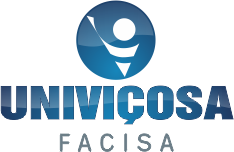 Ficha de Inscrição para o Projeto de Extensão “UNIVIÇOSA NA COMUNIDADE – Atendimento clinico e cirúrgico de cães e gatos”.3x4DADOS PESSOAIS:ÁREAS DE INTERESSE:            CLÍNICA                        CIRURGIA/AMBULATÓRIO            DISPONIBILIDADE:Os interessados em participar do Projeto de Extensão “UNIVIÇOSA NA COMUNIDADE”- Atendimento clínico e cirúrgico de cães e gatos do Hospital Veterinário da Univiçosa devem:Ter cursado pelo menos duas disciplinas profissionalizantes (VET 235, VET 236, VET 237, VET 238, VET 240, VET 241, VET 242, VET 244 E VET 251);Cumprir no mínimo três horas seguidas semanais de acordo com a disponibilidade dos horários da rotina hospitalar e das aulas, mantendo 8 a 20 horas semanais;Os participantes devem manter frequência regular com no máximo duas faltas com justificativa, sendo possível o desligamento do mesmo do projeto caso exceda as faltas. Deve obedecer a escala definida para uma semana do setor de clinica e uma semana no setor de cirurgia, ou setor de escolha (optativo).Entregar no local de inscrição até o dia 11/11/2019 a ficha de inscrição, juntamente com o termo de compromisso, disponível no site da UNIVIÇOSA. Os documentos deverão ser entregues devidamente preenchidos, impressos e assinados, com a cópia do histórico e currículo.Os estudantes devem estar vestindo roupa branca para o setor de clínica e afins, munidos com seu estetoscópio e termômetro; e pijama cirúrgico para o setor de cirurgia, bem como o uso de propé, gorro e máscara;É expressamente proibido o uso de máquinas fotográficas e filmadoras dentro das instalações do Hospital Veterinário. Seu uso só poderá ser feito, com autorização prévia do professor responsável pelo setor ou funcionário; Também é proibido se alimentar dentro das instalações do hospital, assim como fazer barulho dentro e fora dos consultórios, desrespeitando os proprietários e pacientes que estão sendo atendidos.É expressamente proibido fotografar os animais sem a autorização do tutor responsável.É direito do aluno a discussão dos casos clínicos junto aos professores, bem como ser orientado e suas dúvidas, serem esclarecidas pelos professores orientadores.O não cumprimento dessas normas e o que foi estabelecido no Edital implicará em desligamento do aluno, com perda de certificado de participação do projeto. Viçosa, ________ de ______________ de___________.____________________________________________Assinatura do Candidato Nome:E-mail:Tel/cel.:Matrícula:SEGUNDATERÇAQUARTAQUINTASEXTAMANHÃ08:00-12:00TARDE14:00-18:00